Сумська міська радаVІІ СКЛИКАННЯ LIV СЕСІЯРІШЕННЯвід 27 лютого 2019 року № 4692-МРм. СумиВраховуючи звернення громадян, розроблені та надані технічні документації із землеустрою щодо встановлення (відновлення) меж земельної ділянки в натурі (на місцевості), відповідно до статей 12, 40, 79-1, 116, 118, 120, 121 Земельного кодексу України, статті 55 Закону України «Про землеустрій», керуючись пунктом 34 частини першої статті 26 Закону України «Про місцеве самоврядування в Україні», Сумська міська радаВИРІШИЛА:Затвердити технічні документації із землеустрою щодо встановлення (відновлення) меж земельної ділянки в натурі (на місцевості) та надати у власність земельні ділянки громадянам, які знаходяться у них в користуванні для будівництва і обслуговування житлового будинку, господарських будівель і споруд згідно з додатком.Сумський міський голова	 						О.М. ЛисенкоВиконавець: Клименко Ю.М.Додаток до рішення Сумської міської ради «Про надання у власність земельних ділянок громадянам, які знаходяться у них в користуванні»від 27 лютого 2019 року № 4692-МРСПИСОКгромадян, яким надаються у власність земельні ділянки для будівництва і обслуговування житлового будинку, господарських будівель і споруд за рахунок земель житлової та громадської забудови Сумської міської ради		Сумський міський голова	 													          О.М. ЛисенкоВиконавець: Клименко Ю.М.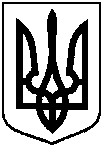 Про надання у власність земельних ділянок громадянам, які знаходяться у них в користуванні № з/пПрізвище, ім’я, по батькові реєстраційний номер облікової картки платника податків або серія та номер паспортуАдреса земельної ділянки,кадастровий номерПлоща згідно з    обміром,гаПередається у власність, га№ з/пПрізвище, ім’я, по батькові реєстраційний номер облікової картки платника податків або серія та номер паспортуАдреса земельної ділянки,кадастровий номерПлоща згідно з    обміром,гаПередається у власність, га№ з/пПрізвище, ім’я, по батькові реєстраційний номер облікової картки платника податків або серія та номер паспортуАдреса земельної ділянки,кадастровий номерПлоща згідно з    обміром,гаПередається у власність, га123451.Міщанін Артем Сергійовичпровул. Вільний, 115910136600:17:030:01110,100032/100 від 0,10002.Гладенко Інна ВасилівнаСенченко Зінаїда Миколаївнавул. Ярослава Мудрого, 88 б5910136600:21:021:00280,041514/25 від 0,041511/25 від 0,04153.Турчин Олександр Павловичвул. Героїв Небесної Сотні, 385910136300:03:014:00150,05541/6 від 0,05544.Літвіненко Анатолій РомановичТуршу Катерина Романівнавул. 20 років Перемоги, 165910136300:03:017:00040,05431/3 від 0,05432/3 від 0,05435.Сіробаба Людмила Григорівнавул. Степова, 405910136600:12:010:00400,04900,04906.Малінський Анатолій ФедоровичФащук Ганна Федорівнавул. 2-га Червоносільська, 165910136300:11:016:00350,0949½ від 0,0949½ від 0,09497.Меллоу Ігор Олександровичвул. Успенського, 305910136600:21:021:00300,098523/100 від 0,09858.Боброва Мілана Василівнавул. Баранівська, 1235910136600:09:019:00200,08980,08989.Брязкун Надія Василівнавул. Івана Кавалерідзе, 145910136600:15:022:00660,080159/100 від 0,080110.Хамлика Світлана ВасилівнаГончаренко  Ніна Романівнавул. 2-га Продольна, 465910136600:20:013:00020,0607½ від 0,0607½ від 0,0607